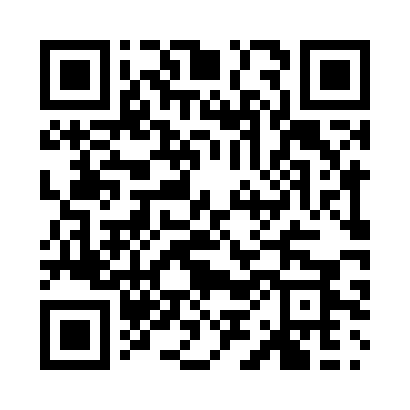 Prayer times for Zouoba, CongoMon 1 Jul 2024 - Wed 31 Jul 2024High Latitude Method: NonePrayer Calculation Method: Muslim World LeagueAsar Calculation Method: ShafiPrayer times provided by https://www.salahtimes.comDateDayFajrSunriseDhuhrAsrMaghribIsha1Mon4:435:5812:053:316:127:232Tue4:435:5812:053:316:127:233Wed4:435:5812:053:316:127:234Thu4:445:5912:063:326:127:235Fri4:445:5912:063:326:137:236Sat4:445:5912:063:326:137:237Sun4:445:5912:063:326:137:238Mon4:455:5912:063:326:137:239Tue4:455:5912:063:326:137:2310Wed4:456:0012:063:326:137:2311Thu4:456:0012:073:326:137:2412Fri4:456:0012:073:326:137:2413Sat4:466:0012:073:326:147:2414Sun4:466:0012:073:326:147:2415Mon4:466:0012:073:326:147:2416Tue4:466:0112:073:326:147:2417Wed4:476:0112:073:326:147:2318Thu4:476:0112:073:326:147:2319Fri4:476:0112:073:326:147:2320Sat4:476:0112:073:326:147:2321Sun4:476:0112:073:326:147:2322Mon4:486:0112:083:326:147:2323Tue4:486:0112:083:326:147:2324Wed4:486:0112:083:316:147:2325Thu4:486:0112:083:316:147:2326Fri4:486:0112:083:316:147:2327Sat4:486:0112:083:316:147:2228Sun4:486:0112:083:316:147:2229Mon4:496:0112:073:316:147:2230Tue4:496:0112:073:306:147:2231Wed4:496:0112:073:306:137:22